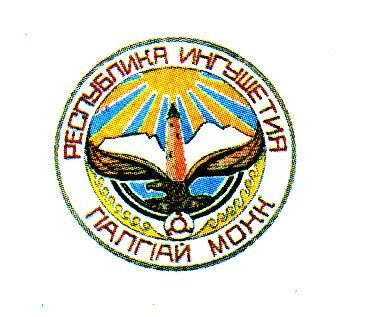 ГIАЛГIАЙ  РЕСПУБЛИКАЗАКОН«ГIалгIай Республика Халкъа Гуллама депутаташ харжарах» долча ГIалгIай Республика Закона хувцамаш юкъедахьара хьакъехьаТIаийцадГIалгIай РеспубликаХалкъа Гуллама	                                           2016  шера  19 маеСтатья 1«ГIалгIай Республика Халкъа Гуллама депутаташ харжарах» долча 2007 шера 13 ноябрерча №40-РЗ йолча ГIалгIай Республика Закона  (газет «ГIалгIайче», 2007, 17 ноябре;  2009,  23 июне;  2011, 16 апреле,  7 июне, 9 июле, 18 августе, 24 ноябре; 2013, 12 январе, 31 августе; 2014, 8 ноябре; 2015, 2 апреле, 9 июне, 29 декабре; 2016, 16 апреле )  юкъехьо  Iобелгалдаь хувцамаш: 5 статьяй 3 даькъе дешаш «хоржамий кхыдола дераш кхоачашдеча дакъа лаца», хувца дешашца «хоржамий кхыдола дераш кхоачашде»;6 статьяй 2 даькъе кхоалагIа предложене  укх редакце дIаязъе:«Кхадж тосса ди да Халкъа Гуллама депутатий полномочей хан-юкъ йистейоалача шера сентабрь бетта шоаллагIа кIиранди, ук статьяй 3, 5 доакъошца, «Российски Федераце гражданий хоржамий бокъонии референдуме дакъа лацара бокъонии керттерча гарантейх» долча Федеральни закона 82 статьяй 6 пунктаца а белгалъяь моттигаш ца лаьрхIача, хIаьта хоржамаш дIахьоча шера Российски Федераце Федеральни Гуллама паччахьалкхен Дума аргIанарча созыва депутатий полноиочеш йистейоалаш хилча – цу хоржамашка кхадж тосса ди.»; 8 статьяй 3 даькъе дешаш  «ГIалгIай Республика Хоржамий комиссех» долча ГIалгIай Республика Законаца», «ГIалгIай Республика города, района доазон хоржамий коммиссех» долча ГIалгIай Республика Законаца хувца дешашца «ГIалгIай Республика Хоржамий комиссей системах» долча «ГIалгIай Республика законаца»;9 статьяй 2 даькъа халхара предложени укх редакце дIаязъе: «Паччахьалкхен Iаьдала органий а моттигерча шедоалдара органий а боарама бокъон акташ, Российски Федераце Центральни Хоржамий комиссен, ГIалгIай Республика Хоржамий комиссен Халкъа Гуллама депутаташ харжара кийчо яра а уж хоржамаш дIадахьарца а  гражданий хоржамий бокъон кхоачо ярца бувзам болча боарама бокъон акташта кепатох паччахьалкхен а муниципальни а периодически кепайоазон изданешка.»;13 статьяй 1 дакъа укх редакце дIаязде:«1. Халкъа Гуллама депутаташ хоржаш кхадж тассар дIахьу «Российски Федераце хоржамий бокъонии референдуме дакъа лацара бокъонии керттерча гарантейх» долча Федеральни законо белгалдаьча дIадехарашца нийса вIашагIъехкача хоржамий участкашка. Хоржамий участкай перечень а цар доазонаш а миштад бакъдар кхоачашду «Российски Федераце хоржамий бокъонии референдуме дакъа лацара бокъонии керттерча гарантейх» долча Федеральни законаца белгалъяьча моттигашка Халкъа Гуллама депутаташ харжара хоржамаш дIадахьарах бола соцам официально кепатеха (бовзийта) 10 денал тIехьа а ца доаккхаш.»;6) 16 статье:а) 2 даькъе дешаш «ханна хилар» хувца дешашца «хилар (ханна хилар)»;б)  4 даькъе дешаш «Къаьстта белгалонаш графа чу» хувца дешашца  «аргIа йолча мугIар чу»;   7) 17 статьяй 1  даькъа тIатохар де ер чулоацам болча предложенеца:«Нагахьа санна ханал хьалха кхадж тесса моттиг хилча даькътIарча хоржамий комиссено харжархошта йовзийта а совнагIа нийса йий хьажа а харжархой список дIалу кхадж тасса 21 ди диссача.»; 8) 19 статье:а) 1 даькъе дешаш «ГIалгIай Республика Хоржамий комиссех» долча ГIалгIай Республика Законаца» хувца дешашца «ГIалгIай Республике хоржамий системах» долча ГIалгIай Республика Законаца»;б) 2 даькъа 27 пункте дешаш «ГIалгIай Республика Хоржамий комиссех» долча ГIалгIай Республика Законаца» хувца дешашца «ГIалгIай Республике хоржамий системах» долча ГIалгIай Республика Законаца»;9) 20 статье:а) 1 даькъе дешаш «ГIалгIай Республика Хоржамий комиссех» долча ГIалгIай Республика Законаца» хувца дешашца «ГIалгIай Республике хоржамий системах» долча ГIалгIай Республика Законаца»;б) 2 даькъа 18 пункте дешаш «ГIалгIай Республика Хоржамий комиссех» долча ГIалгIай Республика Законаца» хувца дешашца «ГIалгIай Республике хоржамий системах» долча ГIалгIай Республика Законаца»;10) 21 статье:а) 2 даькъе дешаш «лоткъамах (заявленех) бола суда соцам законни низаца чIоагIбалар» хувца дешашца «даькътIарча хоржамий комиссено лакхе латтача хоржамий комиссен соцам законни низаца чIоагIбенна судо кхоачашбаьча денна тIехьа доагIача дийнахьа»;б) 6 даькъе дешаш «лакхе латтача комиссено соцам тIаэцар е «лоткъамах (заявленех) бола суда соцам законни низаца чIоагIбалар» хувца дешашца «даькътIарча хоржамий комиссено лакхе латтача хоржамий комиссен соцам законни низаца чIоагIбенна судо кхоачашбаьча денна тIехьа доагIача дийнахьа»;11) 22 статье дешаш «ГIалгIай Республика Хоржамий комиссенах» долча ГIалгIай Республика Законаца, «ГIалгIай Республика города, района доазон хоржамий комиссенах» долча «ГIалгIай Республика Закон» хувца дешашца «ГIалгIай Республике Хоржамий комиссен системах долча ГIалгIай Республика  законаца»;12)  23 статье:а) 1 дакъа укх редакце дIаязде:«1. МоллагIча а хоржамий комиссей массе а кхетаченашка а, иштта харжархой кхаджамаш дагардеши, аргIа йолча даькътIарча, доазон хоржамий комиссеша харжархой спискашца, хоржамий бюллетенашца, открепительни удостоверенешца, кхадж тассара чаккхенах долча протоколашца а сводни таблицашца а болх дIахьоча хила бокъо я лакхе латтача хоржамий комиссей аппаратий болхлой, кандидатий списка регистраци яьча хоржамий объединене уполномоченни викал е тешам бенна саг, е цу списка юкъера кандидат. Кандидатий списка регистраци яра дош дувцача комиссен кхетаче хила бокъо я хоржамий объединене уполномоченни викал. Хоржамий комиссей кхетаче хила а цо белгалдаьча документашца болх беча хана белгалбаьхача  совнагIа мукъа бала безац. Хоржамий комиссей массе а кхетаченашка а укх даькъе белгалдаьча документашца болх беча хана а цига хила бокъо я дуккханешка хоам бара средствай викалаш, укх статьяй 1¹ даькъо белгалъяь моттиг ца лаьрхIача.»;б) тIатохар де ер чулоацам болча 1¹ даькъаца:«1¹. Хоржамий комиссен кхетачене кхадж тассара чаккхе, Халкъа Гуллама депутаташ харжара чаккхе оттаеш, иштта харжархой кхаджамаш дагардеча хана цига хила бокъо я дуккханешка хоам бара средствай викалаш, дуккханешка хоам бара средствашка къа а хьегаш, Халкъа Гуллама депутаташ харжарах бола соцам официально кепатеха (бовзийта) денал тIехьа шин беттал кIезигах йоаца ха йиссача оттадаьча балха е бекхам бе беза гражданско – бокъон договора кIийлен тIа, укх Закона 24 статьяй 3 даькъаца нийса аккредитаци яь а хилча.»;в) 3 даькъе дешаш «1 даькъа» хувца дешашца  «1 а 1¹ доакъошца»;г) 9 дакъа укх редакце дIаязде:«9. Кандидатий списка регистраци яьча хоржамий объединене бокъо я хIара комиссе шиннел дукхагIа воаца тIахьежар хьожаве, цар аргIа – аргIах кхадж тассара фусаме тIахьожам лоаттабе бокъо хургйолаш. Цхьа саг духхьал цхьан комиссене мара тIахьажа вахийта бокъо яц.»;д) 10 даькъе дешашта «дош отта» тIехьа тIатохар де дешашца  «Российски Федераце гражданий хоржамий бокъонни референдуме даькъа лацара бокъонии керттерча гарантейх» долча Федеральни закона 29 статьяй 7 пунктаца нийса хоржамий комиссей дош оттача доакъошхой  шоай полномочеш ханна соцаяь хилар ца лаьрхIача.»;е) 11 даькъа тIеххьаяра предложени дIаяккха;ж) тIатохар де ер чулоацам болча 11¹ даькъаца:«11¹. Участкови комиссашка тIахьежараш хьожабаь хоржамий комисси, кхадж тассале (ханал хьалха кхадж тассале) кхаь денал кIезигах йоаца ха йиссача, аргIа йолча доазон комиссене дIалу тIахьежарий список. Цу списке белгалъю хIара тIахьежачун тайпан цIи, цIи, даь цIи, из вахача моттига адрес, хоржамий участка таьрахь, из дIахьожавеча хоржамий комиссен цIи.»;з) 12 дакъа укх редакце дIаязде:«12. Укх статьяй 11 даькъе белгалъяь направлени тIахьежачо дIаяла еза ше дIахьожаваьча комиссе кхадж тасса (ханал хьалха кхадж тосса) ди оттале хьалхарча дийнахьа е кхадж тоссача (ханал хьалха) кхадж тоссача дийнахьа. Участкови комиссе направлени списка т1а укх статьяй 11¹ даькъо белгалваьча тIахьежачо мара дIаяла йиш яц. «Российски Федераце гражданий хоржамий бокъонии референдуме дакъа лацара бокъони керттерча гарантейх» долча Федеральни законе белгалдаь дола, тIахьежараш кхадж тоссача фусаме хилара, кхадж тассара тIахьажара, харжархой кхаджамаш дагардеча, кхадж тассара чаккхенах протоколаш оттадеш, иштта цу протоколий копеш дIалуш бехкамаш оттадар мегийташ дац.»;и) 13 даькъа тIатохар де ер чулоацам болча 11 пунктаца:«11) кхадж тоссача фусаме фото-а (е) видеосъемка е (участкови комиссен председатело белгалъяьча моттигера), участкови комиссе председателга, председатела заместителга е секретарага хьалхагIа хоам дIа а баь.»;13) 24 статья укх редакце дIаязъе:«Статья 24. Дуккханешка хоам бара средствай викалашДуккханешка хоам бара средствай викалий Халкъа Гуллам депутаташ харжара кийчо еш а уж кхоачашдеш а хоам беча дакъа лоацаш бокъо я:даькътIарча хоржамий комиссен кхадж тассара чаккхенах дола протокол довза, иштта кхыйолча хоржамий комиссей кхадж тассара чаккхенах, хоржамий чаккхенах дола протоколаш довза, цу даькъе шозлагIа оттадаь протоколаш а долаш, аргIа йолча хоржамий комиссешкара белгалдаьча протоколий копеш хьаэца;агитационни мероприятешка хила, уж дIаяхьар довзийта.Дуккханешка хоам бара средствай укх Закона 23 статьяй 1¹ даькъе белгалбаь викалий бокъо я кхадж тоссача дийнахьа, ханал хьалха кхадж тоссача дийнахьа кхадж тоссача фусаме хила, иштта фото-а (е) видеосъемка е, аргIа йолча хоржамий комиссен председателга, председатела заместителга е секретарага хьалхагIа хоам дIа а баь.Укз Закона 23 статьяй 1¹, 2,3 доакъошка а укх статьяй 2 даькъе а белгалъяь полномочеш кхоачашъяра духьа дуккханешка хоам бара средствай викалаша акредитаци ю, Российски Федераце Центральни Хоржамий комиссено белгалъяьча аргIах е цун амарах ГIалгIай Республика Хоржамий комиссено. Белгалъяь полномочеш кхоачашъяра аккредитаци е дукханешка хоам бара средствай редакцеша комиссе дIаяла еза кхадж тосса (ханал хьалха кхадж тосса) ди оттале кхаь денал кIезигах йоаца ха йиссача.Укх статьяй 3 даькъаца нийса аккредатаци яь волча дуккханешка хоам бара средствай викалга комиссено мероприяти дIаяхьарах хоам дIабаь лоархI, нагахьа санна аргIа йолча хоама кепатохарах (бовзийтарах) дола дIадехараш кхоачашдаь дале.»;14) 25 статьяй 2 даькъе дешаш «кхыйола юкъарлен объединенеш» дIадаха;15) 26 статье:а) 2 даькъа тIатохар де ер чулоацам болча предложенеца:«Хоржамий бюллетене, кхадж тассара чаккхенах а хоржамий чаккхенах а долча протоколе пайда эц политически парте йиззача цIерах, нагахьа санна из ворхIнел дукхагIа долча дешаех латташ еце. Нагахьа санна политически парте йизза цIи ворхIнел дукхагIча дешаех латте, хоржамий бюллетене, кхадж тассара чаккхенах, хоржамий чаккхенах долча протокола тIа пайда эц политически парте лоацъяьча цIерах. Нагахьа санна политически парте йизза цIи а лоацъяь цIи а ворхIнел дуккхагIча дешаех латте, кандидатий список хьалхатеттача органо барт бу ГIалгIай Республика Хоржамий комиссенца лоацъяь (ворхI дешал дукхагIа йоаца) цIи, хоржамий бюллетене, кхадж тассара чаккхенах, хоржамий чаккхенах долча протокола тIа пайда эцаргболаш. Цу моттиге политически парте лоацъяь цIи хьаю «Политически партейх» долча Федеральни закона 6 статьяс белгалдаь дIадехараш лорадеш, из цIи политически парте устава тIа белгалъяь цIи йола дешаех хургйолаш.»;б) 4 дакъа ший низ дIабаьнна лархIа;16) 28 статьяй 8 дакъа укх редакце дIаязде:«8. Кандидатий списка юкъе дIаязбаьча юкъара списка тIа 30 сагал кIезигах а 60 сагал дукхагIа а хила йиш яц.»;17) 30 статье:а) 4 даькъа 2 пункте дешаш «укх Закона 2 тIатохарца белгалъяьча кепе» хувца дешашца «Российски Федераце гражданий хоржамий бокъонии референдуме дакъа лацара бокъонии керттерча гарантейх» долча Федеральни закона 1 тIатохара нийса йолча кепе; б) 6 дакъа укх редакце дIаязде:«6. Укх статьяй 4 даькъе 1 пунктаца белгалъяьча заявленеца цхьана дIалу:паспорта копи (Российски Федераце Центральни Хоржамий комиссено белгалъяь паспорта къаьстта оагIонаш) е гражданина паспорта меттел леладеча документа, хоржамий объединене уполномоченни викало тешал даь; хоржамий объединене уполномоченни викало тешал даь, заявлене тIа белгалдаь дола дешарах, кертерча балха е служба моттигах, даржах (къахьегама куцах) документий копеш, иштта кандидат депутат хиларах а;нагахьа санна кандидато тайпан цIи, е цIи е даь цIи хийца яле – аргIа йолча документий копеш.»;18) 31 статьяй 3 даькъе дешаш «е кхыйолча структурни подразделене» дIадаха;19) 36 статье:а) тIатохар де ер чулоацам болча 3¹ - 35 доакъошца:«3¹. Укх Закона 30 статьяй 42 даькъо белгалдаьча дIадехарашта тохкам бу «Цхьаболча наха Российски Федераце доазонал арахьарча кхыча паччахьалкхен банкашка счеташ хьаелла а хила а счеташ (вкладаш), кулг кара ахчаш а маьхалаш а хилийтар, кхыча паччахьалкхен финансови кечалаш хилар а (е) пайда эцара а декхарах» долча 2013 шера 7 маерча №79-ФЗ йолча Федеральни законо оттаяьча кIийленашца кхоачаш а ду».32. ГIалгIай Республика Хоржамий комиссено кандидаташа хьаденна сведенеш нийса дий хьажара духьа, кредитни организацешкара хьадех кандидатий счетайх дола сведенеш, хIаьта федеральни законо белгалъяьча моттигашка кандидатий истий (моарой) а кхенза долча берий счетех а вкладех а дола сведенеш хьадех. 33. ГIалгIай Республика Хоржамий комиссено кандидаташа хьаденна сведенеш нийса дий хьажара духьа, реестр лелаечаргара а депозитариешкара а  кандидатий доалахьара маьхалерча каьхатех дола сведенеш хьадех, федеральни законо белгалъяьча моттигашка кандидатий истий (моарой) а кхенза долча берий а доалахьа долча маьхалерча каьхатех дола сведенеш хьадех.34. ГIалгIай Республика Хоржамий комиссено кредитни организацешка, реестр лелаечаргара а депозитариешка а кандидатий истий (моарий) а кхенза долча берий а счетех, вкладех, иштта цу белгалбаьча наьха доалахьарча маьхалерча каьхатех дола сведенеш хьадех, уж белгалдаь сведенеш хьаэц электронни кепе долча документий боараме, Российски Федераце хоам бара ресурсех пайда а эцаш.35. ГIалгIай Республика Хоржамий комиссено кредитни организацешка реестр лелаечаргара а депозитариешка луча запросаца хила деза Iобелгалдаь кандидатех, цар истех (моароех) а кхенза долча берех а дола сведенеш: тайпан ц1и, ц1и, даь ц1и (яле), паспорта е гражданина паспорта меттел леладеча документа сери а таьрахь а, ваь ха, ваь моттиг, вахача моттига адрес.»;б)  10 даькъе таьрахь «7» хувца таьрахьаца  «6»; в) тIатохар де ер чулоацам болча 12 даькъаца:«12. Кулгаш яздара листаш техка яьлча чаккхен протокол оттаду, цу тIа белгалду кхайкадаь кулгаш яздар мел да,  хьаденна кулгаш яздар мел да а техка дола харжархой кулгаш яздар мел да а, иштта нийса доацаш а (е) бакъ доацаш а лаьрхIа кулгаш яздар мел да, уж ишта хилара кIийленаш (бахьанаш) белгал а деш. Протокола копи дIалу хоржамий объединене уполномоченни викалага дIалу, цу  кандидатий списка регистраци ярах дола дош дувца ГIалгIай Республика  Хоржамий комиссен кхетаче дIаяхьа шин ден-бийсал кIезигах йоаца ха йиссача. Нагахьа санна комиссено баьча тохкамах укх Закона 37 статьяй 3 даькъа «16», «17» пункташа белгалдаьраш хьахилча, хоржамий объединене уполномоченни викала бокъо я ГIалгIай Республика Хоржамий комиссенгара чаккхен протоколаца цхьана,  кулгаш яздара листаш тахкара введомостей тешал даь копеш хьаэца, цар тIа харжархой кулгаш яздар нийса доацаш а (е) бакъ доацаш хилара кIийленаш (бахьанаш) белгал а деш, царех хIара кулг яздар тIадолча копе, кулгаш яздара лист мугIара таьрахь оттадеш, иштта бокъо я аргIа йола кулгаш яздар нийса доацаш е бакъ  доацаш хилара кIийле хиннача официальни документий копеш а дIаэца. Чаккхен  протокол дIатох ГIалгIай Республика  Хоржамий комиссен кандидатий списка регистраце ярах е кандидатий списка регистрации ца еш духьале ярах болча соцамах. ГIалгIай Республика  Хоржамий комиссено болгалбаь соцам тIаийцачул тIехьагIа шозлагIа кулгаш яздара листаш тахка йиш я судо е комиссено «Российски Федераце гражданий хоржамий бокъонии референдуме дакъа лацара бокъонии керттерча гарантейх» долча Федеральни закона 76 статьяй 6 пунктаца нийса, духхьал тахка дезача кулгаш яздара хьакъехьа.»;20)  37 статьяй 4 даькъа 2 пункт укх редакце дIаязъе: «2) укх Закона 30 статьяй 4 даькъа 1 пунктаца нийса дIадала деза суд ярах дола сведенеш кандидато къайладахьар;»; 21) 42 статьяй 1 даькъа тIатохар де ер чулоацам болча шоллагIча предложенеца: «Белгалъяь заявлени юха хьаеха йиш йолаш яц.»;22) 44 статье:а) 1 даькъе дешашта «дуккханешка хоам бара средстваш арахецараш» тIехьа тIатохар де дешашца «сетевой изданей редакцеш.»;б) тIатохар де ер чулоацам болча 4¹ даькъаца:«4¹. Дуккханешка хоам бара средстваш арахеца организацеш, сетевой изданей редакцеш, федеральни законашца нийса дIахьоча шоай къахьегаме харжархошка хоам бара кортамукъа я. Дуккханешка хоам бара средстваш арахеца организацеш, сетевой изданей редакцеш бокъо йолаш я укх статьяй 2 даькъа кIийлен тIа кандидаташца яьча интервью кепатоха (нахала яккха), кандидатех, хоржамий объединенейх дола кхыдола хоамаш, материалаш, кандидаташа дакъа лоаца передачаш арахеца (эфире яла). Телерадиовещане организацеш, электронни сетевой изданеш иштта бокъо йолаш я укх статьяй 2 даькъаца нийса кандидаташца цхьана мероприятеш д1аяхьа а царна трансляци е а (нахала яха) телерадиовещане организацей  каналашка а электронни сетевой изданешка а.»;в) 5 дакъа укх редакце д1аязде: «5. Хоам бара телепрограммашка а радиопрограммашка а, периодически кепайоазон изданешка, сетевой изданей сетевой выпускашка е кердадоахараша хоржамел хьалхара мероприятеш духхьал къаьсттача хоам бара блокаца мара арахеца йиш яц, комментареш а йоацаш. Цу тайпара хоам бара блокех мах лац хоржамий объединенеша, кандидаташа. Уж дIахьоча хана цхьаккха кандидатагахьа хоржамий объединенегахьа  озабезам бе йиш яц, дискреминаци (бокъонаш лаьгIъяр) хилийтар мегийташ дац, цу даькъе хоржамашта хьалхара къахьегам дIахьош, цу тайпарча хоамашта белгалъяьча кепайоазон моттига боарамах.»;г) 6 даькъе дешашта «дуккханешка хоам бара средстваш арахецача», тIехьа тIатохар де дешашца «сетевой изданей редакцеш,»;23) 47 статье:а) 3 дакъа укх редакце д1аязде:«3. Телерадиовещане республикански паччахьалкхен муниципальни организацей, республикански паччахьалкхен периодически кепайоазон изданей а перечена кепатох ГIалгIай Республика  Хоржамий комиссено, дуккханешка хоам бара средствашта регистраци яра декхараш кхоачашдеча, кхоачашдара  Iаьдала федеральни органа доазон органа представленех, Халкъа Гуллама депутаташ харжарах болча соцама официально кепатеха (бовзийта) пхийттлагIча денал тIехьа а ца доаккхаш.»;б) 4 даькъе:хьалхарча абзаце дош «пхелагIча» хувца дешашца «иттлагIча».1 пункте дешаш «е периодически кепайоазон издане» хувца дешашца «, периодически дIа-хьа доаржадара кеп (телеканал, радиоканал, телепрограмма, радиопраграмма) дIа-хьа доаржадара доазув а телевизионни вещани е радиовещани еннача лицензеца нийса е кепайоазон периодически издане цIи а дуккханешка хоам бара средства регистраци ярах долча свидетельстваца нийса дIа-хьа даржара доазув»;тIатохар де ер чулоацам болча 1¹ пунктаца:«1¹) дукханешка хоам бара средствана регистраци ярах деннача свидельства регистрационни таьрахь а хьаденна ха а;»;3 пункте дешаш «периодически кепайоазон изданей редакцеш а» хувца дешашца «периодически кепайоазон изданеш, редакцеш»;4 пункт укх редакце дIаязъе:«4) телерадиовещане организаце, периодически кепайоазон издане къахьегама лаьрхIа республикански бюджетера, моттигерча бюджетера деннача бюджетни ассигнованей тайпа а боарам (нагахь санна цу тайпара ахчаш шера деннадале, Халкъа Гуллама депутаташ харжарах болча соцама официально кепатехача (бовзийтача) денал хьалха хиннадале.»;7 пункт укх редакце дIаязъе:«7) аргIа йола телеканал, радиоканал, телепрограмма, радиопраграмма, периодически кепайоазон издани лаьрххIа хилар белгалдаь дале (культурно-просветительски, берий, технически, Iилман, кхыдола доккханешка   хоам бара средстваш).»; в) тIатохар де ер чулоацам болча 5 даькъаца:«5. ГIалгIай Республика  хоам бара политика, кепайоазон а дуккханей коммуникацей а даькъе полномочеш кхоачашъеш йолча кхоачашдара Iаьдала органо Халкъа Гуллама депутаташ харжарах бола соцам кепатехача (бовзийтача) денз пхе денал т1ехьа а ца доаккхаш дуккханешка хоам бара средствашта регистраци е декхараш кхоачашдара уполномоченни йолча кхоачашдара Iаьдала федеральни органа доазон органе дIалу, Халкъа Гуллама депутаташ харжарах бола хоам официально кепатехача денга телерадиовещане организацей а периодически кепайоазон изданей редакцей учредителаш (соучредителаш) ГIалгIай Республика  паччахьалкхен органаши организацеши яле а (е) Халкъа Гуллама депутаташ харжарах бола соцам официально кепатехача денал цхьан шера цар къахьегам дIабахьара ГIалгIай Республика  бюджетера ассигнованеш денна дале (цу даькъе субсидей кепе) а (е) шоай уставни (вIашагIтехача) капитале Халкъа Гуллама депутаташ харжарах бола хоам официально кепатехача денга ГIалгIай Республика  дакъа (цхьа дакъа) дале.».24) 48 статье:а) 2 даькъе дешашта «дуккханешка хоам бара средстваш» тIехьа тIатохар де дешашца «сетевой изданей редакцей викалашца а»;б) 3 даькъа 1 пункте дешаш «периодически кепайоазон изданешка» хувца дешашца «, периодически кепайоазон изданешка а сетевой изданешка а».в) 7 даькъе: 2 пункте дешашта «положенеш» тIехьа тIатохар дешашца: «Агитационни материале цу тайпарча сага дарж белгалдар ер бехкам толхабар дац;»;8 пункта дешашта «дуккханешка хоам бара средстваш» тIехьа тIатохар де дешашца «сетевой изданей редакцей викалаш а»;г) тIатохар де ер чулоацам болча 8¹ даькъаца:«8¹. Агитационни материалашка укх законаца нийса кандидатий список хьалхатеттача хоржамий объединенех, кандидатах (кандидатех)  хоржамашта хьалхара агитаци е бокъо йоацача саго аьннараш пайда эцар мегийташ дац.»д) 9 даькье дешаш «, укх статьяй 10 даькъа 4  пункто белгалъяь моттиг ца лаьрхIача» дIадаха;е) 10 дакъа укх редакце дIаязде:«10. Укх статьяй 8¹ даькъе белгал ца ваьча физически саго кандидатах, хоржамий объединенех аьннараш агитационни материалашка пайда эцаш леладар могаду цу физически саго йоазонца мукъа белча. Цу тайпара мукъа луш дола документ, ГIалгIай Республика  Хоржамий комиссене укх Закона 54 статьяй 3 даькъаца нийса дIалуча агитационни материалий экземплярашца цхьана дIалу. Нагахь санна агитационни материал телерадиовещане организаце е периодически кепайоазон издане дIалуш хилча белгалдаь документ дIалу ГIалгIай Республика  Хоржамий комиссене, цо дIадехарца. Белгалдаь документ дIадала дезац укх моттигашка:1) хоржамий объединенес ше хьалхатеттача кандидаташа аьннарех пайда эцаш хилча;2) кандидатех, хоржамий объединенейх нахала даьхача аларех пайда эцаш хилча, уж алараш нахала даьха ха (хан-юкъ) белгальеш уж нахала даьхача дуккханешка хоам бара средствай цIераш йовзийташ;3) хоржамий объединенейх, кандидатех, кхыча хоржамий объединенеша, кандидаташа нахала яьхача а законаца нийса кийч а яь дIа-хьа йоаржаяьча агитационни материалашка аьннарашта цитировать деш.»;г) 48 статьяйна тIатохар де ер чулоацам болча 10¹, 102 доакъашца:«10¹. Хоржамаш дIахьош агитационни материалашка физически сага амат диллар могаду духхьал хоржамий объединене, ше хьалхатеттача кандидатий списка юкъерча наьха аматаш дехка пайда эцача моттигашка цу даькъе белгалбанза болча наха юкъера кандидаташ а болаш.102. Укх статьяй 10¹ даькъе белгалъяьча моттигашка аргIа йолча аматех пайда эцара мукъа беха безац.».25) 49 статья укх редакце дIаязъе:«Статья 49. Агитационни хан-юкъ1. Хоржамий объединенена агитационни хан-юкъ дIайолалу цо кандидатий список хьалхатеттача дийнахьа денз. Кандидатий списка юкъе хьалхатеттача кандидата агитационни хан-юкъ йолалу кандидатий список ГIалгIай Республика  Хоржаимй камиссе дIаеннача дийнахьа денз. Агитационни хан-юкъ чакхъйоал кхадж тоссача денал хьалхарча дийнахьа моттигерча хана ноль сахьат даьлча.2. Телерадиовещане организацешка, периодически кепайоазон изданешка а сетевой изданещка а кхадж тассара хьалхара агитаци д1ахьу кхадж тосса ди хиллале 28 ди хьалха, йистейоал кхадж тоссача денал хьалхарча дийнахьа моттигерча хана ноль сахьат даьлча.3. Кхадж тоссача денал хьалха а кхадж тоссача дийнахьа а хоржамашта хьалхара агитаци яр дийхка да. 4. Агитационни кепайоазон материалаш (листовкаш, плакаташ, кхыйола материалаш) кепайоазон «Российски Федераце гражданий хоржамий бокъонии референдуме дакъа лацара бокъони керттерча гарантейх» долча Федеральни законаца а укх Законаца а нийса хьа а яь укх Закона 54 статьяй 8 даькъе белгалъяьча рекламни конструкцеш тIа е укх Закона 54 статьяй 9, 10 доакъошца нийса, объекташка оттаме дIатехараш кхадж тоссача дийнахьа шоаш йолча йита мегаш я.»;26) 50 статье:а) докъош 7-10 укх редакце дIаязде:«7. Паччахьалкхен йоаца телерадиовещане организацеш, паччахьалкхен йоацача периодически кепайоазон изданей редакцеши сетевой изданей редакцеши дуккханешка хоам бара средстваш, хоржамий компани йолаялале цхьан шерал кIезигах йоаца ха хьалха регистраци яь йола, иштта хоржамий объединенеша (цу даькъе цар структурни подразделенеша) учредить даь кепайоазон периодически кепайоазон изданей редакцеш а сетевой изданей редакцеш, изданешта регистраци яьча хана башхало а йоацаш, бокъо йолаш я регистраци яьча кандидаташта, хоржамий объединенешта эфирни ха яла маьхах, кепайоазон моттиг яла, сетевой изданешка агитационни материалаш чуоттае маьхах услугаш е, цу белгалъяьча организацеша а редакцеша а укх статьяй 8, 9 доакъоша дIадехараш кхоачашдой. Кхыйолча телерадиовещане паччахьалкхен йоацача организацей, паччахьалкхен йоацача периодически кепайоазон изданей редакцей, сетевой изданей редакцей бокъо яц хоржамий объединенешта эфирни ха яла, кепайоазон моттиг яла.8. Паччахьалкхен  йоацача телерадиовещане организацеша, паччахьалкхен йоацача кепайоазон периодически кепайоазон изданей редакцеша а сетевой изданей редакцеша а эфирни ханах, кепайоазон моттигах, агитационни материалаш чуоттаеш услугаш ярах мах балара условеш цхьатарра хила еза массе а йолча хоржамий объединенешта. Из дIадехар дIа-хьа даржац кандидаташа, хоржамий объединенеша учредить даьча паччахьалкхен йоацача периодически кепайоазон изданей редакцей, сетевой изданей редакцей хьакъехьа.9. Эфирни ханах  кепайоазон моттигах, агитационни материалаш чуоттаеш услугаш ярах луча маьха а (Российски Федераце валюте) кхыйолча условейх а дола сведенешта кепатоха еза телерадиовещане органезацено, периодически кепайоазон издане редакце, сетевой издане редакце, Халкъа Гуллама депутаташ харжарах бола соцам официально кепатеха (бовзийта) 30 денал тIехьа а ца доаккхаш. Белаглдаь сведенеш, укх кепатохара хьалах а источниках а бола хоам, дуккханешка хоам бара средствана регистраци ярах дола  свидетельство хьаденнача ханахи регистрационни таьрахьахи дола сведенеш, эфирни ха, кепайоазон моттиг хоржамашта хьалхара агитаци е дIаяла кийча хиларах, сетевой издане агитационни материалаш чуоттаеш услугаш ярах йола уведомлени цу ханачухь дIаяла еза ГIалгIай Республика  Хоржамий комиссе. 10. Дуккханешка хоам бара средстваш арахеца организацеш, сетевой изданей редакцеш, доалахьа хилара кепа башхало а йоацаш декхарийла я хоржамашта хьалхара агитаци е дIаеннача эфирни хана а кепайоазон моттига а боарами махи иштта сетевой изданешка агитационни матариалаш чуоттаярах болча маьха а боарама а къаьстта учет лелае, ГIалгIай Республика  Хоржамий комиссено оттаяьча цу учета кепашка хьежжа, цу учета даннеш ГIалгIай Республика  Хоржамий комиссене дIадала деза кхадж тессача дийнахьа денз итт денал тIехьа а ца доаккхаш.»;б) 12-14 доакъош укх редакце дIаязде:«2. Эфирни ха, кепайоазон моттиг хоржамашта хьалхара агитаци е, сетевой издане агитационни материалаш чуоттае духьале яр могаду, аргIа йолча комиссе, укх статьяй 9 даькъе белгалъяь уведомлени, белгалдаьча даькъе белаглъяьча хана дIа а ца луш: паччахьалкхен йоацача телерадиовещане организацей,  паччахьалкхен йоацача периодически кепайоазон изданей редакцеша;кIира цхьаннел кIезигах арадувлача паччахьалкхен кепайоазон изданей редакцеша; лаьрххIа телеканалаш, радиоканалаш, телепрограммаш, радиопрограммаш арахецача телерадиовещане организацеша, лаьрххIача периодически кепайоазон изданеша;сетевой изданей редакцеша;муниципальни телерадиовещане организацеша а муниципальни периодически кепайоазон изданеша а.13. Телерадиовещане организацей каналашка хоржамашта хьалхара агитаци е эфирни ха ялар, периодически кепайоазон изданешка кепайоазон моттиг ялар, сетевой изданешка агитационни материалаш чуоттаяр кхоачашду телерадиовещане организаценца, периодически кепайоазон редакцеца, сетевой изданеца хоржамий объединене белгалъяь эфирни ха, кепайоазон моттиг, услугаш ялалехьа йоазонца оттадаьча договора кIийлен тIа.14. Дуккханешка хоам бара средстваш арахеца организацеш, сетевой изданей редакцеш декхарийла я укх статьяй 10, 11, 13 доакъошка белгалъяь эфирни ха, кепайоазон моттиг, агитационни материалаш сетевой изданешка чуоттаеш услугаш мах боацаш а маьхах а яларах дола документаш кхадж тессача дийнахьа денз кхаь шерал кIезагах йоацача ханна лораде.»;27) 51 статье:а) 3 даькъедешаш «цхьана агитационни мероприятеш дIаяхьара луча эфирни хана еригача цхьан даькъе, е эфирни хана цьан даькъе» дIадаха;тIатохар де ер чулоацам болча предложенеца:«Кандидатий списка регистраци яь хоржамий объединени декхарийла я цхьана дIахьоча мероприятешка дакъа лаца.»;б) 4 даькъа тIатохар де ер чулоацам болча предложенеца:Укх бокъонах пайда эцац, укх статьяй 1 даькъе белгалъяь эфирни ха хоржамий объединенешта луча моттиге, нагахьа санна белгалъяь эфирни ха цаI мукъах а цхьана дIахьу агитационни мероприяти дIаяхьа кхоачам балла ца хилча, цига хIара кандидатий списка регистраци яьча хоржамий объединенена пхиъ е кхы дукхагIа минот кхоаче.»;в) 6 дакъа укх редакце дIаязде:«6. Хоржамий объединене цхьана дIахьоча агитационни мероприяте декхараш кхоачаш ца дича, хоржамий объединенена цхьана дIахьоча агитационни мероприяте дакъа лаца хьакъоастаяь эфирни хана дакъа дIа-хьа декъ, цу цхьана дIахьоча агитационни мероприяте доакъашхошта юкъе, цу даькъе цу мероприяте дакъа лоацаш цхьа доакъашхо мара веце а.»;г) 7, 8 доакъош шоай низ дIабаьнна лархIа;д) I6 дакъе дешаш «хоржамашта хьалхара агитаци яр» хувца дешашца «агитационни материалаш чуоттаяр»;е) 19 даькъе дешашта «агитационни материала» тIехьа тIатохар де дешашца «цхьана дIахьоча агитационни мероприяте,»;28) 52 статьяй 1 даькъе дош «спискаш» хувца дешашца «список»;29) 54 статье:а) 2, 3 доакъош укх редакце дIаязде:«2. Агитационни кепайоазон материалаш хьаеш а дIатохаш а балхаш хьадеш (услугаш еш) йола организацеши индивидуальни предпринимателаши декхаре ба хоржамий объединенешта шоай балхех (услугех) цхьатарра мах балара условеш оттае.3. Агитационни кепайоазон материалаш хьаеш а дIатохаш а балхаш хьадеш (услугаш еш) йола организацеши индивидуальни предпринимателаши декхаре ба хоржамий объединенешта шоай балхех (услугех) цхьатарра мах балара условеш оттае.  Белгалъяча организацеша а индивидуальни предпринимателаша а кепайоазон агитационни материалаш хьаярах деча балхех е услугех боаккхача маьхах (Российски Федераце валютах) дола сведенеш аргIа йолча организацено, аргIа йолча предприниматело кепатоха деза Халкъа Гуллама депутаташ харжара хоржамаш дIадахьарах бола хоам официально кепатехача (бовзийтача) дийнахьа денз 30 денал тIехьа а ца доаккхаш, цу ханачухь ГIалгIай Республика  Хоржамий комиссе дIадала а деза уж. Белгалдаьча сведенешца ГIалгIай Республика Хоржамий комиссе  дIадала деза организацен цIи,  юридически адрес, налогаш луш волчун  идентифиционни  таьрахь (индивидуальни предприниматела тайпан цIи, цIи, даь цIи, из  вахаш йолча Российски Федераце субъекта района, города, кхыча нах  бахача пункта цIи).»;в) доакъош 5, 6, 7 укз редакце дIаязде:«5. Кепайоазон агитационни  материалий  экземпляраш е цар  копеш,  аудиовизуальни агитационни материалий экземпляраш, фотосурташ е  кхыйолча агитационни материалий экземпляраш, из  хоржамашта хьалхара агитационни материал хьаярах мах аргIа йолча  хоржамий  фондера дIабаларах долча  документа копи, уж дIа-хьа  йоаржаялехьа  хоржамий объединенес дIаяла еза ГIалгIай Республика Хоржамий комиссе. Белгалъяьча материалашца цхьана иштта  дIаяла еза  хоржамашта хьалхара агитационни материалий электронни куцаш,  машино ешаргйолча кепе а йолаш, уж  материалаш  хьаяь а  заказаш даь организацен хьаяьча а  заказать даьча а) (саг вахача моттига адрес а).»;6) Агитационни кепайоазон материалаш кийчъяр мегийташ дац укх статьяй 3 даькъо белгалдаь дIадехараш кхоачаш ца даьча организацешка а  индивидуальни предпринимателашка а е индивидуальни предпринимателаш боацача физически лицашка, иштта агитационни материалаш аргIа йолча  хоржамий фонда  средстваех хьалххе а  мах дIа а луш,  укх статьяй  4 даькъо оттадаь дIадехараш  толхадеш хьаяь яле.».   7. Мегийташ  дац укх статьяй 6  даькъе  а (е)  укх статьяй 5 даькъе белгалдаь  укх Закона 48 статьяй 10 даькъо дIадехараш толхадеш хьаяь агитационни  материалаш дIа-хьа йоаржаяр.»;30) 55 статье:а) 4 даькъа тIатохар де ер чулоацам  болча предложенеца:«Цу  условешца дIатоха мегаш да  хоржамий объединене, кандидата хоржамашца бувзам болча  къахьегамах йола объявленеш (кхыбола хоам), нагахь санна  объявлене (кхыболча хоама тIа) уж дIатохар молагIча хоржамий объединене хоржамий фонда средстваех да  аьнна белгалдаь дале.»;б) 7 дакъа укх редакце дIаязде:«7. Хоржамий комиссеша тIахьожам  лоаттабу хоржамашта хьалхара агитаце яра оттаяь аргIа лераяра, гучадаьнна  толхадаьраш дIадахара къахьег. Нагахьа  санна бакъ йоаца кепайоазон, аудиовизуальни а кхыйола  а  агитационни материалаш, укх  Закона 54 статьяй  4-7, 9, 10  доакъаша дIадехараш толхадеш агитационни материалаш дIа-хьа  йоаржайича, иштта телерадиовещане организацена, периодически кепайозон  редакцех, сетевой издане  редакцех «Российски Федераце гражданий хоржамий  бокъони референдуме дакъа лацара  бокъони  керттерча гарантейх» долча  Федеральни законо оттаяь  хоржамашта хьалхара  агитаци яра аргIа  толхайой, аргIа йола хоржамий комисси деккхарийла  я бокъо  лораяра органашка, суде, дукаханешка хоам бара  средствай даькъа тIахьожам лоаттабе а  бIарга Iунал де а  уполномоченни  йолча  цу даькъе дуккхача коммуникацей кхоачашдара хоам бара технологей а бувзама а,  представлени луш  бокъо йоацаш агитационни къахьегам соцабара,  законаца йоаца  агитационни материалаш хьаяхарах,  телерадиовещане  организацеш, переодически кепайоазон редакцеш, сетевой изданей редакцеш, цар  даржера нах, кхыбола нах  бехктокхаме  озаш,  Российски Федераце  законодательстваца нийса.»:31) 56 статьяй 14 даькъе дешашта тIехьа тIатохар де  дешашца «Бюллетенаш, открепительни удостоверенеш, лаьрххIа  знакаш (маркаш) эцар»,  «хоржамий комиссей фусамашка а кхадж тассара фусамашщка  хьалтеха  хоам бара материалаш,  хоржамий документаци дIа-хьа  дахьара услугаш,  хоржамий комиссей кхыдолча декхарашта»;32)  65 статье:а) 3 даькъа тIатохар де ер  чулоацам болча шоллагIча  предложенеца: «Нагахьа санна кхадж тассара йола ящикаш чакх са  доагIаш хилча, кхадж тассара  къайле лорае езаш хиланза дарг ца хилара  терко  еш хьаю, хоржамий  бюллетена кеп,  нагахьа санна ГIалгIай Республика  комиссен соцамах цу  декхарашта конвертех пайда эцар ца лаьрхIача.»;б) 10 даькъа хьалхарча  предложенена тIатохар де  дешашца «дош отта бокъа йолча»;в) 18  даькъа тIатохар де ер чулоцам болча  кхоалагIча  предложенеца:«Хоржамий бюллетенаш дIадоадеча хила бокъо  я укх Закона 23 статьяй 3  даькъе белгалбача наьха.»;33) 66 статье:а) 1 даькъа хьалхара предложени укх редакце дIаязъе:«Открепительни  удостоверенеш чоагIа  шоагоча  отчетности документаш а да, цаI  йола  нумераци йолаш а да  хоржамаш дIахьоча  дерригача доазон тIа.»;б) 9  даькъе дешаш «харжархой,  списка тIа «Къаста белгалонаш» хувца  дешашца «харжархой   списка аргIа йолча  графа чу»;в) 10 даькъе дешаш «харжархой,  списка тIа «Къаста белгалонаш» хувца  дешашца «харжархой   списка аргIа йолча  графа чу»;г) 14 даькъе дешаш «харжархой,  списка тIа «Къаста белгалонаш» хувца  дешашца «харжархой   списка аргIа йолча  графа чу»;д) 15 даькъа тIатохар де ер чулоацам болча йиълагIча  предложенеца: «Открепительни  удостоверенеш иштта  бакъ доацаш лархIа могаду ГIалгIай Республика  Хоржамий комиссено кхыча моттигашка, нагахьа санна цу  открепительни удостоверенешца кхадж тессача гражданий хоржамий бокъонаш толхаергъяле.»;34) 67 статье:а) 1 даькъа тIатохар де ер чулоацам болча предложенеца:«Укх Закона 29 статьяй 3 даькъа тIа белгалбаьча наха кхадж тассара фусаме чубаха  мукъа бала беза,  кхадж тассар  доладала цхьан  сахьатал кIезигах йоаца ха  йиссача.»;б) 7 даькъа тIеххьара предложени дIаяккха;в) 12 даькъа тIатохар де ер чулоацам болча предложенеца:«Нагахьа санна ГIалгIай Республика Хоржамий комиссено укх Закона 65 статьяй 3 даькъаца нийса конвертех пайда эцарах соцам тIаэце,  харжархочо  кабинал е  къайлагIа кхадж тасса  лаьрхIа  кийчъяьча моттигал  арахьа  хьалдиза  бюллетень  (хьалдиза бюллетенаш)  участкови комиссен дош  оттача доаькъашхочо,  шийга хьабеннача конверта  чудерзадий дIалотабу, цул  техьагIа конверт кхадж тассара  ящика  чутосс.»;г)  14 даькъа тIатохар де ер чулоацам болча шоалагIча предложенеца:«Цу наьха бакъо  е  хадданза тIахьажа а  шоашта лоIам болча, тIахьожача  хана тIахьожаш хила а, царна  аьттув лу  кхадж тоссача харжархой кхаджамаш  дагардеча а  фусаме (фусамашка)   хийца чубаха.»;д) 15 дакъа укх редакце дIаязде:«15. Участкови  хоржамий комиссен доакъашхо хьем боацаш  цун балха дакъа лоацачара  дIавоакх,  тIахьежари  кхыбола нахи кхадж тассара  фусамера арабоах, цар Российски Федераце хоржамех дола  законодательство толхадича,  из толхадар судебни боараме бакъдаь дале. АргIа йола судебни соцам кхоачашбара Iалашо ю  бокъо  лораяра органаша. Бокъо лораяра органаша иштта кхоачо ю федеральни законашца нийса кхадж тассара фусаме а  хоржамий участка  доазон тIа а гражданий кхерамзле а  юкъарлен  моаршо а  лораяра.»;  35) статьяйна тIатохар де чулоацам болча I3 даькъаца:«13. Халкъа Гуллама депутаташ хоржаш кхадж тассара ди паччахьалкхен Iаьдала федеральни органашка хоржамаш деш кхадж тассара денца цхьана хилча, уж дIахьош открепительни удостоверенешца кхадж тассара законо белгалдаь дале, а укх статьяс белгалдаь ханал хьалха кхадж тассар дIахьоц.»;36) 69 статье:а) 1 даькъе:хьалхарча предложене дешаш «юкъебихьа» хувца дешашца «юкъебихьа хила бокъо йола е юкъебихьа»; шоаллагIча предложене дош «чубихьа» хувца дешашца «юкъебихьа».б) 2 даькъе йиълагIа предложени укх редакце дIаязъе: «Даькът1арча  хоржамий комиссено регистраци ю массе а заявленешта (къамаьлаца аьннарашта) заявлени (къамаьлаца аьнначоа) хьаеннача дийннахье а регистраци ю лаьрхьача реестре, из лорае юхе ют харжархой спискаца цхьана.»;в) 7 даькъа тIатохар де ер чулоацам болча йиълагIча предложенеца:«Хоржархой списка тIа белгало ю аргIа йола харжархо волча участкови комиссен доакъашхой дIабахаб (арабаьннаб) аьнна.»;37) 71 статье:а) 26 даькъе тIатохар де ер чулоацам болча предложенеца:«Нагахьа санна протокола копи копировальни техниках пайда  ца эцаш хьадаь дале, протокола копе тIа даькътIара комиссен доакашхой тайпан цIераш, цIераш, даьй цIераш язъе а цар кулгаш язде а дезац.»;б)  32 даькъе дешаш «, хоржамех бола хоам дIабалар, чакхбакхар а пайда эцар а» хувца дешашца «Халкъа Гуллама депутаташ харжарах, белгалбаь хоам дIабалара, чакхбакхара а пайда эцара а аргIеи хан-юкъи»;38) 73 статье:а) 1 дакъа укх редакце дIаязде:«1. Лохе латтача комиссешкара хьаденача кхадж тассара чаккхенах долча протоколий хьалхарча экземплярий кIийлен тIа, Халкъа Гуллама депутаташ харжарах йола чаккхе, цу протоколаш тIа дола даннеш вIашагI а теха, кхадж тессача дийнахьа денз 10 денал тIехьа а ца доаккхаш белгалду ГIалгIай Республика Хоржамий комиссено. ГIалгIай Республика Хоржамий комиссен  дош оттача доакъашхоша белгалъю Халкъа Гуллама депутаташ харжара чаккхе хIаране ше. Халкъа Гуллама депутаташ харжара чакхенах шин экземплярах протоколи сводни таблицеи оттаю. Халкъа Гуллама  депутаташ харжара чеккхенах долча протокола тIа кулгаш язду цига болча цу комиссен дош оттача массе а доакъашхоша. Сводни таблица тIа кулгаш язду ГIалгIай Республика  Хоржамий комиссен Председатела (председатела заместитела) а секретара а.»;б) 2 даькъа хьалхара абзац укх редакце дIаязъе: «ГIалгIай Республика Хоржамий комиссено Халкъа Гуллама депутаташ харжара чаккхенах  протокол оттаду, цу тIа ер даннеш дIа а яздеш:»;39) 76 статья 1 даькъе дешаш «кхо ди доалача хан-юкъа» хувца дешашца «пхи ди доалача хан-юкъа»;40) 2 тIатохар ший низ дIабаьнна лархIа.Статья 2Ер Закон низаца чIоагIденна болх бе долалу ер официально  кепатеха итт ди чаккхдаьннача дийнахьа денз.ГIалгIай Республика          Мехкда                                                                        Евкуров Ю.Б.  г. Магас	  2016 шера «_____»___________   №_____